Monday January 13, 2020Living Earth:	Week 1                      Day 91Standard: GeneticsLearning Target: Preview the semester plan and get to know Ms. Peru.  Brainstorm and discuss cell division.   Essential Questions: Why do cells divide?Agenda:1) Welcome back (new seats etc.) 2) Semester Preview3) Meet Ms. Peru4) Cell Division (why and how)Tuesday January 14, 2020Living Earth:	Week 1                      Day 92Standard: GeneticsLearning Target: Brainstorm and discuss cell division. Write key information from a slide show on cell division. Compare and contrast mitosis and meiosis.Essential Questions: Why do cells divide?Agenda:1) Cell Division (why and how)  Notebook page 1Wednesday January 15, 2020Living Earth:	Week 1                      Day 93(Period 2 to Theater for Awards Assembly)Standard: GeneticsLearning Target: Compare and contrast mitosis and meiosis in a “4 corners” activity.  Defend answers to your peers and organize information into a chart. Essential Questions: Why do cells divide?Agenda:1) Cell Division (why and how) Notebook page 1 – finish last comparison box2) Mitosis vs. Meiosis 4 corners activity3) P. 2 (4 corners worksheet)Thursday January 16, 2020Living Earth:	Week 1                      Day 94Standard: GeneticsLearning Target: Compare and contrast mitosis and meiosis. Defend answers to your peers and organize information into a chart. Essential Questions: Why do cells divide?Agenda:1) Period 2 (finish p. 1 PPT), All other periods (fertilization video clip)2) Page. 2 (4 corners worksheet)3) Number of chromosomes (p. 3)Friday January 17, 2020Living Earth:	Week 1                      Day 95Standard: GeneticsLearning Target: Demonstrate understanding of mitosis and meiosis by scoring well on a test that compares the two types of cell division. Collect data on class traits. Write Cornell notes and summarize.Essential Questions: What is a trait?Agenda:1) Mitosis vs. Meiosis quiz2) Traits (Cornell Notes) p. 43) SummarizeTuesday January 21, 2020Living Earth:	Week 2                      Day 96Standard: GeneticsLearning Target: Set up and organize notebooks and summarize Cornell notes on traits. Write Cornell notes about Mendel and his laws.Essential Questions: What are Mendel’s laws?Agenda:1) Notebook set-up2) Traits (Cornell Notes) - finish summaries3) Mendel’s Laws (Cornell notes) page 5Wednesday January 22, 2020Living Earth:	Week 2                      Day 97Standard: GeneticsLearning Target: Write Cornell notes about Mendel’s Laws and practice determining the probability of single traits. Essential Questions: What are Mendel’s laws?Agenda:1) Mendel’s Laws (Cornell notes) page 5Thursday January 23, 2020Living Earth:	Week 2                      Day 98Standard: GeneticsLearning Target: Write Cornell notes about Mendel’s Laws and practice determining the probability of single traits. Essential Questions: How are traits passed down from parents to offspring?Agenda:1) Monohybrid warm-up: 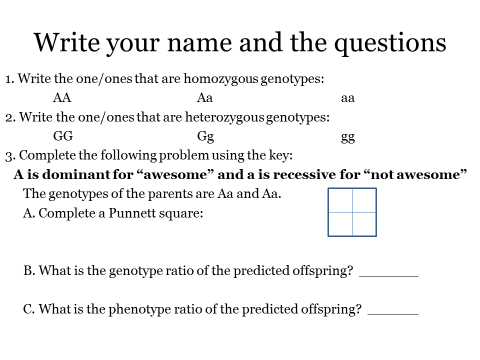 2) Mendel’s Laws (Cornell notes) page 5 (summarize)3) Monohybrid crosses (p.6)Friday January 24, 2020Living Earth:	Week 2                      Day 99BALLARD IN CLASSES (15 min)Standard: GeneticsLearning Target: Practice determining the probability of single traits. Essential Questions: How are traits passed down from parents to offspring?Agenda:1) Monohybrid crosses (p.6)Monday January 27, 2020Living Earth:	Week 3                      Day 100Standard: GeneticsLearning Target: Revise Cornell notes to aid studying and practice differentiating between heterozygous and homozygous traits. Essential Questions: How are traits passed down from parents to offspring?Agenda:1) Check notebook scores and StudentVue2) p. 5 (Highlight and underline vocab and laws)3) Check p. 7 (Spongebob)4) Superheroes Tuesday January 28, 2020Living Earth:	Week 3                      Day 101Standard: GeneticsLearning Target: Practice differentiating between heterozygous and homozygous traits through creating a superhero. Watch a video and practice determining prediction for genotypes and phenotypes of two traits.Essential Questions: How are traits passed down from parents to offspring?Agenda:1) Finish Superheroes2) Amoeba Sisters (Dihybrids) (only pers. 4 and 5)Wednesday January 29, 2020Living Earth:	Week 3                      Day 102Standard: GeneticsLearning Target: Watch a video and practice making predictions for genotypes and phenotypes of two traits using Punnett squares.Essential Questions: How are traits passed down from parents to offspring?Agenda:1) Amoeba Sisters (Dihybrids) (only pers. 2 and 6)2) Dihybrid questions (mice) page 83) Exit Ticket: Thursday January 30, 2020Living Earth:	Week 3                      Day 103Standard: GeneticsLearning Target: Practice determining the probability of two traits using a dihybrid cross and practice predictions of non-Mendelian codominance problems.Essential Questions: How can we predict what traits will be passed down from parents to offspring?Agenda:1) Dihybrid questions (mice) page 8 (finish)2) Amoeba Sisters (blood types – codominance)3) Codominance and Multiple Alleles worksheet (p. 9)Friday January 31, 2020Living Earth:	Week 3                      Day 104Standard: GeneticsLearning Target: Practice predictions of non-Mendelian codominance and incomplete dominance problems.  Write Cornell notes about sex-linked traits and pedigrees.Essential Questions: How can we predict what traits will be passed down from parents to offspring?Agenda:1) Codominance and Multiple Alleles worksheet (p. 9)2) Incomplete Dominance Problems (p. 9) 3) Sex-linked traits and pedigrees notes (p. 10)Monday February 3, 2020Living Earth:	Week 4                      Day 105Standard: GeneticsLearning Target: Write Cornell notes about sex-linked traits and pedigrees.Essential Questions: How can we predict what traits will be passed down from parents to offspring?Agenda:1) Sex-linked traits and pedigrees notes (p. 10)2) SummaryTuesday February 4, 2020Living Earth:	Week 4                      Day 106Standard: GeneticsLearning Target: Practice answering questions to review for the test, write Cornell notes about sex-linked traits and pedigrees and practice “pedigree problems” to determine probabilities within families.Essential Questions: How can we predict what traits will be passed down from parents to offspring?Agenda: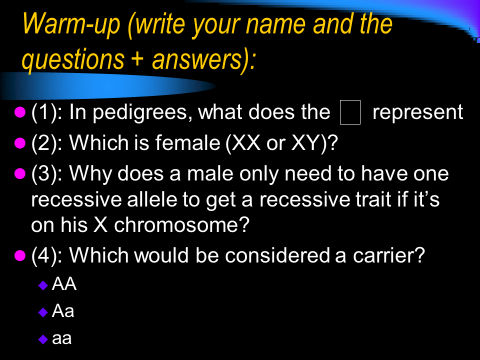 1) Test review warm-up: 2) Sex-linked traits and pedigrees notes (p. 10)3) Summary (p. 10)4) Pedigree problems (p. 11)Wednesday February 5, 2020Living Earth:	Week 4                      Day 107Standard: GeneticsLearning Target: Practice “pedigree problems” to determine probabilities within families. Determine groups and topics for a project on genetic engineering.Essential Questions: How can we predict what traits will be passed down from parents to offspring?Agenda:1) Review Pedigree problems (p. 11)2) Genetic Engineering Projects (introduction): 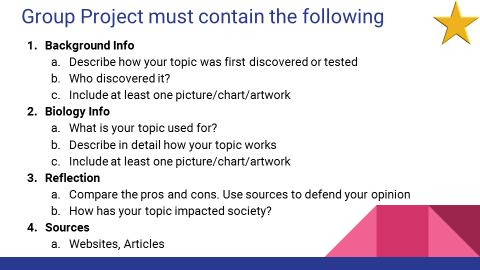 Thursday February 6, 2020Living Earth:	Week 4                      Day 108(Filming of Ms. Peru in periods 2 and 6)Standard: GeneticsLearning Target: Research a real-world example of genetic engineering and communicate information to peers.Essential Questions: How has genetic engineering impacted society?Agenda:1) Genetic Engineering Projects: Friday February 7, 2020Living Earth:	Week 4                      Day 109Standard: GeneticsLearning Target: Research a real-world example of genetic engineering and communicate information to peers.Essential Questions: How has genetic engineering impacted society?Agenda:1) Genetic Engineering Projects: Monday February 10, 2020Living Earth:	Week 5                     Day 110COUNSELORSStandard: GeneticsLearning Target: Learn about options for class selections for sophomore year. Review material for the genetics test.Essential Questions: What classes should you choose for next year?Agenda:1) CounselorsTuesday February 11, 2020Living Earth:	Week 5                     Day 111COUNSELORSStandard: GeneticsLearning Target: Learn about options for class selections for sophomore year. Review material for the genetics test.Essential Questions: What classes should you choose for next year?Agenda:1) CounselorsWednesday February 12, 2020Living Earth:	Week 5                     Day 112Standard: GeneticsLearning Target: Review material for the genetics test.Essential Questions: Are you ready for the test?Agenda:1) “Fly Swatter Review” 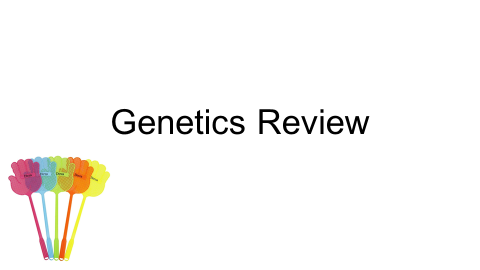 Thursday February 13, 2020Living Earth:	Week 5                     Day 113Standard: GeneticsLearning Target: Demonstrate understanding of genetics concepts by scoring well on a test.Essential Questions: Did you study?Agenda:1) Genetics Test (turn in notebooks)Tuesday February 18, 2020Living Earth:	Week 6                     Day 114Standard: GeneticsLearning Target: Create a slideshow, video, blog etc. to explain a use of genetic engineering to peers citing reliable sources.Essential Questions: What are current examples of genetic engineering?Agenda:1) Finish Genetic Engineering Projects2) P. 12 (Project notes)Wednesday February 19, 2020Living Earth:	Week 6                     Day 115Standard: GeneticsLearning Target: Create a slideshow, video, blog etc. to explain a use of genetic engineering to peers citing reliable sources.Essential Questions: What are current examples of genetic engineering?Agenda:1) PresentationsThursday February 20, 2020Living Earth:	Week 6                     Day 116Standard: GeneticsLearning Target: Create a slideshow, video, blog etc. to explain a use of genetic engineering to peers citing reliable sources.Essential Questions: What are current examples of genetic engineering?Agenda:1) PresentationsFriday February 21, 2020Living Earth:	Week 6                     Day 117Standard: GeneticsLearning Target: Read an article and consider ethical implications of using the cells of Henrietta Lacks without her knowledge.Essential Questions: What are the ethical implications of using someone’s cells without their knowledge?Agenda:1) Henrietta Lack’s Article (p. 14)2) Reflection: 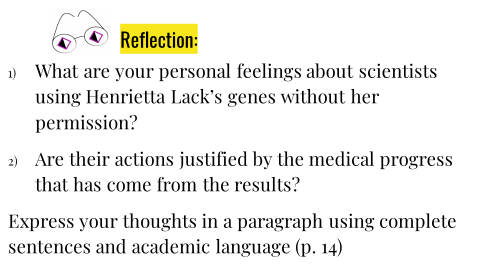 Monday February 24, 2020Living Earth:	Week 7                     Day 118Standard: Cells to OrganismsLearning Target: Read information about prokaryotic and eukaryotic cells and use a Foldable to compare and contrast the different cell types.Essential Questions: What are similarities and differences of prokaryotic and eukaryotic cells?Agenda:1) Mark article (color code differences between prokaryotes, eukaryotes)2) Set up foldable (see Google Classroom)Tuesday February 25, 2020Living Earth:	Week 7                     Day 119Standard: Cells to OrganismsLearning Target: Read information about prokaryotic and eukaryotic cells and use a Foldable to compare and contrast the different cell types. Write a summary.Essential Questions: What are similarities and differences of prokaryotic and eukaryotic cells?Agenda:1) Finish foldable (see Google Classroom) – page 152) Summarize (p. 15)3) Amoeba Sisters “Plasma membrane”4) “Bubble Lab” introWednesday February 26, 2020Living Earth:	Week 7                     Day 120Standard: Cells to OrganismsLearning Target: Model the cell membrane using bubble solution and summarize each analog.Essential Questions: What is the function of the cell membrane?Agenda:1) Cell Membrane “Bubble” LabThursday February 27, 2020Living Earth:	Week 7                     Day 121Standard: Cells to OrganismsLearning Target: Explain how different cell types are made from stem cells if they all have the same DNA.Essential Questions: How is our body made up of different cell types if they all have the same DNA?Agenda:1) Cell Diversity Warm-up2) Cell Diversity Slide Show (make it)? Friday February 28, 2020Living Earth:	Week 7                     Day 122Standard: Cells to OrganismsLearning Target: Explain how different cell types are made from stem cells if they all have the same DNA.Essential Questions: How is our body made up of different cell types if they all have the same DNA?Agenda:1) Finish slideshows2) Share out!Monday March 2, 2020Living Earth:	Week 8                     Day 123Standard: Cells to OrganismsLearning Target: Extract your own DNA and understand that cells (including cheek cells) each have 6 feet of DNA inside the nucleus.Essential Questions: How is DNA packaged in cells?Agenda:1) “DNA doesn’t look like what you think” video clip2) DNA Extraction3) Lab Write-upTuesday March 3, 2020Living Earth:	Week 8                     Day 124Standard: Cells to OrganismsLearning Target: Write definitions in your own words and find pictures online to add to a vocabulary matrix in order to get familiar with terms involved in Protein Synthesis.Essential Questions: How are proteins made?Agenda:1) Protein Synthesis Vocabulary Matrix (Google Classroom)Wednesday March 4, 2020Living Earth:	Week 8                     Day 125Standard: Cells to OrganismsLearning Target: Write key facts from a PowerPoint on Protein Synthesis.Essential Questions: How are proteins made?Agenda:1) Protein Synthesis PowerPoint (p. 16)Thursday March 5, 2020Living Earth:	Week 8                     Day 126Standard: Cells to OrganismsLearning Target: Model Protein Synthesis by using base pair rules to transcribe and translate.Essential Questions: How are proteins made?Agenda:1) Protein Synthesis “Secret Code” activity2) Gregorio clip3) Reverse Transcription Practice (p. 17)4) Protein Synthesis Clip and summary (p. 17)Friday March 6, 2020Living Earth:	Week 8                     Day 127Sub Day – Field TripStandard: Cells to OrganismsLearning Target: Students will watch a video on growth and write key facts..Essential Questions: How do humans grow?Agenda:1) “Amazing Human Body” Growth episodeMonday March 9, 2020Living Earth:	Week 9                     Day 128Standard: Cells to OrganismsLearning Target: Students will practice determining amino acids using an mRNA codon chart and will complete a thinking map about protein synthesis.Essential Questions: How are proteins made from the DNA recipe?Agenda:1) Finish p. 17 (Reverse Transcription)2) mRNA codon chart (p. 18)3) Make groups for projectTuesday March 10, 2020Living Earth:	Week 9                     Day 129Standard: Cells to OrganismsLearning Target: Students will practice protein synthesis while following a simulation and will model protein synthesis using paper pieces.  Essential Questions: How are proteins made from the DNA recipe?Agenda:1) Simulation (https://learn.genetics.utah.edu/content/basics/txtl/)2) Performance Task (protein – step 1)Wednesday March 11, 2020Living Earth:	Week 9                     Day 130Standard: Cells to OrganismsLearning Target: Students will model protein synthesis using paper pieces.  Essential Questions: How are proteins made from the DNA recipe?Agenda:1) Performance Task (protein – step 1)2) Step 2: mRNA